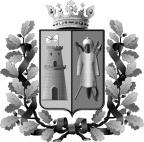 ОКРУЖНАЯ ИЗБИРАТЕЛЬНАЯ КОМИССИЯ СОВЕТСКОГО ОДНОМАНДАТНОГО ИЗБИРАТЕЛЬНОГО ОКРУГА №29 по выборам   депутатов Ростовской-на-Дону городской Думы шестого созыва        ПОСТАНОВЛЕНИЕ Рассмотрев документы, представленные в Окружную избирательную комиссию  Советского одномандатного избирательного округа № 29для регистрации кандидата в депутаты Ростовской-на-Дону городской Думы шестого созыва по одномандатному избирательному округу № 29, руководствуясь статьями 28, 30 Областного закона от 08.08.2011 
№ 645-ЗС «О выборах депутатов представительных органов муниципальных образований в Ростовской области», Окружная избирательная комиссия Советского одномандатного избирательного округа № 29 ПОСТАНОВЛЯЕТ:1. Зарегистрировать  Шевченко Николая Николаевича, 	выдвинутого РОСТОВСКИМ ОБЛАСТНЫМ ОТДЕЛЕНИЕМ политической партии «КОММУНИСТИЧЕСКАЯ ПАРТИЯ РОССИЙСКОЙ ФЕДЕРАЦИИ» 	кандидатом в депутаты Ростовской-на-Дону городской Думы шестого созыва по одномандатному избирательному округу № 29 «05» августа  2015 года в 10 часов 10 минут.Шевченко Николай Николаевич выдвинут также в составе		 муниципального списка кандидатов в депутаты Ростовской-на-Дону городской Думы шестого созыва РОСТОВСКОГО ОБЛАСТНОГО ОТДЕЛЕНИЯ политической партии «КОММУНИСТИЧЕСКАЯ ПАРТИЯ РОССИЙСКОЙ ФЕДЕРАЦИИ»2. Выдать Шевченко Николаю Николаевичу удостоверение 	кандидата в депутаты Ростовской-на-Дону городской Думы шестого созыва по одномандатному избирательному округу № 29.3. Направить копию настоящего постановления в Муниципальную избирательную комиссии города Ростова-на-Дону для сведения и размещения на сайте Муниципальной избирательной комиссии города Ростова-на-Дону в информационно-телекоммуникационной сети «Интернет».4. Направить сведения о регистрации кандидата в депутаты Ростовской-на-Дону городской Думы шестого созыва по одномандатному избирательному округу №29 Шевченко Николая Николаевича в  средства массовой информации для опубликования.5. Контроль за исполнением настоящего постановления возложить на секретаря Окружной избирательной комиссии Советского одномандатного избирательного округа № 29 А.П. Громову.Председатель комиссии                                                  Н.В. ВасинаСекретарь комиссии                                                        А.П. Громова«05» августа  2015 годаг. Ростов-на-Дону                          № 7-1О регистрации кандидата в депутаты Ростовской-на-Дону городской Думы шестого созыва по одномандатному избирательному округу № 29 ШевченкоНиколая Николаевича 